Р Е Ш Е Н И ЕСобрания депутатов Кировскогосельского муниципального образованияРеспублики Калмыкияот «25» сентября   2020  г.                     №  1                                    п.Кировский                                              «Об  образовании депутатского объединения-фракции Всероссийской политической партии «Единая Россия» в Собрании депутатов Кировского сельского муниципального образования Республики Калмыкия»                   Руководствуясь ст.24 Устава Кировского сельского муниципального образования ,утвержденный решением Собранием депутатов Кировского сельского муниципального образования от 29.02.2016г № 19(с изменениями и дополнениями от 26.10.2016г № 26/б, от 10.04.2017г № 38,от 05.12.2017г № 49,от 02.04.2018г № 55,от 16.11.2018г № 63,от 08.04.2019г № 71,от 31.10.2019г № 80)РЕШИЛО:     1.  Зарегистрировать депутатскую  группу Всероссийской политической партии «Единая Россия» в Собрании депутатов Кировского сельского муниципального образования Республики Калмыкия пятого созыва.      2. Настоящее решение вступает в силу  со дня его принятия.Председательствующий Собрания депутатовКировского сельскогомуниципального образованияРеспублики Калмыкия                                                          В.В.КуксинР Е Ш Е Н И ЕСобрания депутатов Кировскогосельского муниципального образованияРеспублики Калмыкияот «25» сентября   2020  г.                     №  2                                    п.Кировский                                              «Об избрании председателя Собрания депутатов Кировского сельского муниципального образования Республики Калмыкия»                   Руководствуясь ст.24 Устава Кировского сельского муниципального образования ,утвержденный решением Собранием депутатов Кировского сельского муниципального образования от 29.02.2016г № 19(с изменениями и дополнениями от 26.10.2016г № 26/б, от 10.04.2017г № 38,от 05.12.2017г № 49,от 02.04.2018г № 55,от 16.11.2018г № 63,от 08.04.2019г № 71,от 31.10.2019г № 80)РЕШИЛО:     1.  Избрать депутата Собрания депутатов Кировского сельского муниципального образования Республики Калмыкия Куксина Владимира Васильевича председателем Собрания депутатов Кировского сельского муниципального образования Республики Калмыкия.     2. Настоящее решение вступает в силу  со дня его принятия.Председатель  Собрания депутатовКировского сельскогомуниципального образованияРеспублики Калмыкия                                                          В.В.КуксинР Е Ш Е Н И ЕСобрания депутатов Кировскогосельского муниципального образованияРеспублики Калмыкияот «25» сентября   2020  г.                     №  3                                    п.Кировский                                              «Об избрании  заместителя председателя Собрания депутатов Кировского сельского муниципального образования Республики Калмыкия»                   Руководствуясь ст.24 Устава Кировского сельского муниципального образования ,утвержденный решением Собранием депутатов Кировского сельского муниципального образования от 29.02.2016г № 19(с изменениями и дополнениями от 26.10.2016г № 26/б, от 10.04.2017г № 38,от 05.12.2017г № 49,от 02.04.2018г № 55,от 16.11.2018г № 63,от 08.04.2019г № 71,от 31.10.2019г № 80)РЕШИЛО:     1.  Избрать депутата Собрания депутатов Кировского сельского муниципального образования Республики Калмыкия Капустина Алексея Григорьевича  заместителем  председателя Собрания депутатов Кировского сельского муниципального образования Республики Калмыкия.     2. Настоящее решение вступает в силу  со дня его принятия.Председатель  Собрания депутатовКировского сельскогомуниципального образованияРеспублики Калмыкия                                                          В.В.КуксинР Е Ш Е Н И ЕСобрания депутатов Кировскогосельского муниципального образованияРеспублики Калмыкияот 25 сентября 2020 года   	      № 5 		                  п.КировскийО внесении изменений в Порядок проведения конкурса по отбору кандидатур на должность главы Кировского сельского муниципального образования Республики Калмыкия, утвержденный решением Собрания депутатов Кировского сельского муниципального образования Республики Калмыкия от 24.09. 2015 года № 5Руководствуясь Федеральным законом от 06.10.2003года № 131-ФЗ «Об общих принципах организации местного самоуправления в Российской Федерации», Уставом  Кировского сельского муниципального образования Республики Калмыкия, Собрание депутатов Кировского сельского муниципального образования Республики Калмыкия,решило:1. Внести в Порядок проведения конкурса по отбору кандидатур на должность главы Кировского сельского муниципального образования Республики Калмыкия, утвержденный решением Собрания депутатов Кировского сельского муниципального образования Республики Калмыкия от 24.09. 2015 года №5 , следующие изменения:1.1. Пункт 2 раздела I Порядка дополнить абзацами 2, 3, 4 следующего содержания:«Решение об объявлении конкурса принимается в случаях:1) истечения срока полномочий главы  Кировского сельского муниципального образования  Республики Калмыкия;2) досрочного прекращения полномочий главы  Кировского сельского муниципального образования Республики Калмыкия;3) признания конкурса не состоявшимся.В случае, предусмотренном в подпункте 1, абзаца 2, пункта 2 настоящего Порядка, решение об объявлении конкурса принимается не позднее, чем за 45 календарных дней до истечения срока полномочий главы  Кировского сельского муниципального образования Республики Калмыкия.В остальных случаях решение об объявлении конкурса принимается в течение 30 календарных дней со дня наступления обстоятельств, предусмотренных в подпунктах 2 и 3, абзаца 2 пункта 2 настоящего Порядка.1.2. Пункт 6  раздела II изложить в новой редакции:«6.Конкурсная комиссия осуществляет свои полномочия со дня её формирования в правомочном составе и до дня вступления в силу решения Собрания депутатов Кировского сельского муниципального образования Республики Калмыкия об избрании главы Кировского сельского  муниципального образования Республики Калмыкия из числа кандидатов, представленных конкурсной комиссией по результатам конкурса»;1.4. Пункт 1 раздела IV изложить в следующей редакции:«1. Для участия гражданин лично представляет в конкурсную комиссию заявление об участии в конкурсе по форме согласно приложению к настоящему Порядку.»; 1.5. Подпункт 9 пункта 3 раздела  IV признать утратившим силу;1.7. Дополнить приложением в следующей редакции:«Приложениек Порядку проведения конкурса по отбору кандидатур на должность главы Кировского сельского муниципального образования Республики КалмыкияВ конкурсную комиссию поотбору кандидатур на должностьГлавы Кировского сельского муниципального образования Республики Калмыкия (ахлачи)от ______________________________контактный телефон ______________ЗаявлениеПрошу допустить меня к участию в конкурсе по отбору кандидатур на должность Главы Кировского сельского муниципального образования Республики Калмыкия (ахлачи). С порядком проведения и условиями конкурса ознакомлен.Настоящим заявлением даю согласие в соответствии со статьей 9 Федерального закона от 27 июля 2006 г. N 152-ФЗ "О персональных данных" на автоматизированную, а также без использования средств автоматизации, обработку использование моих персональных данных, содержащихся в поданных мною в конкурсную комиссию документах, с целью всесторонней проверки представленных мною сведений.Об ответственности за достоверность представленных сведений предупрежден (предупреждена).В случае избрания меня на должность Главы Кировского сельского муниципального образования Республики Калмыкия (ахлачи) даю согласие на прохождение процедуры оформления допуска к сведениям, составляющим государственную тайну и иную охраняемую законом тайну, а также в двухнедельный срок сложить полномочия и прекратить деятельность, не совместимую со статусом главы муниципального образования.Подтверждаю, что сведения о своих доходах, расходах, об имуществе и обязательствах имущественного характера, а также о доходах, расходах, об имуществе и обязательствах имущественного характера своих супруги (супруга) и несовершеннолетних детей в установленном законом порядке поданы Главе Республики Калмыкия.Приложения к заявлению:1. __________________________________________________________;2. __________________________________________________________. "____" __________ 20___ г.                                                 Подпись ________».2. Настоящее решение вступает в силу со дня его принятия.Председатель  собрания депутатов Кировского сельскогомуниципального образованияРеспублики Калмыкия	        				                В.В.Куксин Р Е Ш Е Н И ЕСобрания депутатов Кировскогосельского муниципального образованияРеспублики Калмыкияот «25» сентября   2020  г.                     №  4                                    п.Кировский                                              «О временном исполнении обязанностей Главы Кировского сельского муниципального образования Республики»                    Руководствуясь ст.24 Устава Кировского сельского муниципального образования ,утвержденный решением Собранием депутатов Кировского сельского муниципального образования от 29.02.2016г № 19(с изменениями и дополнениями от 26.10.2016г № 26/б, от 10.04.2017г № 38,от 05.12.2017г № 49,от 02.04.2018г № 55,от 16.11.2018г № 63,от 08.04.2019г № 71,от 31.10.2019г № 80)РЕШИЛО:     1.  На период проведения конкурса на замещение должности Главы Кировского сельского муниципального образования(ахлачи) Республики Калмыкия   назначить Стульнева И.С.временно исполняющим обязанности Главы Кировского сельского муниципального образования(ахлачи) Республики Калмыкия   .     2. Настоящее решение вступает в силу  со дня его принятия.Председатель  Собрания депутатовКировского сельскогомуниципального образованияРеспублики Калмыкия                                                          В.В.КуксинР Е Ш Е Н И ЕСобрания депутатов Кировскогосельского муниципального образованияРеспублики Калмыкияот  25 сентября  2020 г.           	№ 6                             п.Кировский Об объявлении конкурса по отбору кандидатур на должность Главы Кировского сельского муниципального образования Республики Калмыкия (ахлачи)Согласно  статье 36 Федерального закона от 06.10.2003 г. № 131- ФЗ «Об общих  принципах организации местного самоуправления в Российской Федерации», Уставу Кировского сельского муниципального образования Республики Калмыкия, в соответствии с Порядком проведения конкурса по отбору кандидатур на должность Главы Кировского сельского муниципального образования Республики Калмыкия, утвержденным решением Собрания депутатов Кировского сельского муниципального образования Республики Калмыкия от 24 сентября 2015 года № 5,( с изменениями от 28.07.2016г ,от 25.09.2020г) Собрание депутатов Кировского сельского муниципального образования Республики Калмыкиярешило:1. Объявить конкурс по отбору кандидатур на должность Главы Кировского сельского муниципального образования Республики Калмыкия (ахлачи).2. Утвердить и опубликовать в газете «Сарпинские вести» прилагаемый текст Информации об условиях конкурса по отбору кандидатур на должность Главы Кировского сельского муниципального образования Республики Калмыкия (ахлачи).3. Назначить членами конкурсной комиссии по отбору кандидатур на должность Главы Кировского сельского муниципального образования Республики Калмыкия (ахлачи):Куксина Владимира Васильевича -Председателя  Собрания депутатов Кировского сельского  муниципального образования Республики Калмыкия; Капустина Алексея Григорьевича -заместителя Председателя Собрания депутатов  Кировского сельского  муниципального образования Республики Калмыкия;Галакова Магомеда Магомедхабибуллаевича- депутата Собрания депутатов  Кировского сельского  муниципального образования Республики Калмыкия.4. Обратиться к Временно исполняющему полномочия Главы Сарпинского районного муниципального образования Республики Калмыкия (ахлачи) О.С.Убушиеву  о назначении второй половины членов конкурсной комиссии по отбору кандидатур на должность Главы Кировского сельского муниципального образования Республики Калмыкия (ахлачи).5. Настоящее решение вступает в силу со дня его принятия.Председатель Собрания депутатовКировского сельскогомуниципального образованияРеспублики Калмыкия	                				В.В.Куксин  Приложение к решению Собрания депутатов                                                          № 6 от 25.09.2020г Информацияоб условиях конкурса по отбору кандидатур на должностьГлавы Кировского сельского муниципального образованияРеспублики Калмыкия (ахлачи) 1. Собрание депутатов Кировского сельского  муниципального образования Республики Калмыкия объявляет конкурс по отбору кандидатур на должность Главы Кировского сельского муниципального образования Республики Калмыкия (ахлачи) (далее – конкурс)2. Дата и время проведения конкурса:23 октября 2020 года в 10.00 часов – первый этап конкурса;26 октября 2020 года в 10.00 часов – второй этап конкурса.3. Место проведения конкурса: Республика Калмыкия, п.Кировский ул.Почтовая, д. 11,  здание  администрации Кировского сельского муниципального образования Республики Калмыкия.4. Срок приема документов для участия в конкурсе: с 05 октября   2020 года по 21 октября 2020 года, ежедневно с 09.00 до 17.00 часов, кроме субботы, воскресенья и праздничных дней. Телефон для справок: 8 (84741) 33122.5. Место приема документов для участия в конкурсе: Республика Калмыкия, п.Кировский, ул. Почтовая, д. 11, здание Администрации Кировского сельского  муниципального образования Республики Калмыкия.7. Право на участие в конкурсе имеют граждане Российской Федерации, достигшие возраста 30 лет на день его проведения, а также отвечающие следующим требованиям:1) владение государственным языком Российской Федерации;2) наличие высшего профессионального образования;3) стаж муниципальной или государственной службы не менее двух лет или стаж работы по специальности не менее пяти лет;4) знание Конституции Российской Федерации, федеральных конституционных законов, федеральных законов, иных нормативных правовых актов Российской Федерации в области местного самоуправления, законов и иных нормативных правовых актов Республики Калмыкия, Устава муниципального образования  и иных действующих муниципальных правовых актов органов местного самоуправления, необходимых для исполнения полномочий5) не должны иметь открытые счета (вклады), хранить наличные денежные средства и ценности в иностранных банках, расположенных за пределами территории Российской Федерации, владеть и (или) пользоваться иностранными финансовыми инструментами.8. Не имеют права участвовать в конкурсе граждане, указанные в пунктах 3 - 3.2 статьи 4 Федерального закона "Об основных гарантиях избирательных прав и права на участие в референдуме граждан Российской Федерации".9. Для участия гражданин лично представляет в конкурсную комиссию заявление об участии в конкурсе по форме согласно приложению к Порядку проведения конкурса по отбору кандидатур на должность главы Кировского сельского муниципального образования Республики Калмыкия, утвержденному решением Собрания депутатов Кировского сельского муниципального образования Республики Калмыкия от 24 сентября 2015 года № 5 ( с изменениями от 28.07.2016 года № 25, от  25.09.2020 года № 5).10. Участник конкурса вправе в заявлении сообщить о своей принадлежности к какому-либо общественному объединению и о своем статусе в нем.11. С заявлением представляются:1) паспорт гражданина Российской Федерации или иной документ, заменяющий паспорт гражданина, и его копия;2) автобиография в свободной форме;3) анкета по форме, утвержденной распоряжением Правительства Российской Федерации от 26.05.2005 № 667-р (в редакции от 20.11.2019 г.);4) медицинская справка (врачебное профессионально-консультативное заключение) по форме 086-У, утвержденной приказом Министерства здравоохранения Российской Федерации от 15.12.2014 № 834н;5) заверенная кадровой службой по месту работы (службы) участника конкурса копия трудовой книжки, или иные документы, подтверждающие трудовую (служебную) деятельность гражданина;6) документ, подтверждающий сведения об образовании, и его копия;7) свидетельство о постановке физического лица на учет в налоговом органе по месту жительства на территории Российской Федерации и его копия;8) документы воинского учета - для граждан, пребывающих в запасе, и лиц, подлежащих призыву на военную службу, и его копия;9) согласие участника конкурса на обработку его персональных данных;10) справка о наличии (отсутствии) судимости и (или) факта уголовного преследования либо о прекращении уголовного преследования;11) в случае если участник конкурса указывает при подаче документов дополнительные сведения о себе (о наградах, званиях, ученых степенях и прочее), он обязан одновременно с подачей указанных выше документов представить документы, подтверждающие указанные сведения, а также их копии.12. Дополнительно к указанным документам участником конкурса в конкурсную комиссию могут быть представлены документы в поддержку назначения его Главой Кировского сельского муниципального образования Республики Калмыкия (ахлачи) (в том числе от общественных объединений, собраний граждан), заверенные нотариально или кадровыми службами по месту работы (службы) участника конкурса документы о дополнительном профессиональном образовании, о замещаемых общественных должностях, иные документы, характеризующие его профессиональную подготовку.13. Условия конкурса с указанием требований к кандидатам, перечня документов, необходимых для участия в конкурсе, и порядок проведения конкурсных испытаний утверждены решением Собрания депутатов Кировского сельского   муниципального образования Республики Калмыкия от 24 сентября 2015 года № 5 «Об утверждении Порядка проведения конкурса по отбору кандидатур на должность главы  Кировского сельского  муниципального образования Республики Калмыкия» (с изменениями от 28.07.2016 года № 25, от  25.09.2020 года № 5).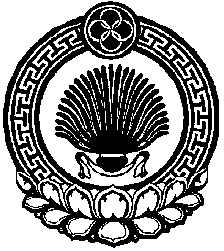 